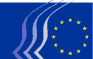 Europos ekonomikos ir socialinių reikalų komitetas2019 m. kovo 14 d., BriuselisTurinys1.	Ekonominės ir pinigų sąjungos, ekonominės ir socialinės sanglaudos skyrius	32.	Transporto, energetikos, infrastruktūros ir informacinės visuomenės skyrius	63.	ŽEMĖS ŪKIO, KAIMO PLĖTROS IR APLINKOS SKYRIUS	104.	UŽIMTUMO, SOCIALINIŲ REIKALŲ IR PILIETYBĖS SKYRIUS	122019 m. vasario 20–21 d. plenarinėje sesijoje priimtos šios nuomonės:Ekonominės ir pinigų sąjungos, ekonominės ir socialinės sanglaudos skyrius2019 m. metinė augimo apžvalgaPranešėja	Anne Demelenne (Darbuotojų gr., BE)Nuoroda	COM(2018) 770 finalEESC-2018-05434-00-00-AC-TRADokumento esmėEESRK:EESRK palankiai vertina išliekantį įsipareigojimą remti reformas, siekiant didinti aukštos kokybės investicijas ir našumo augimą, įtraukumą ir institucinę kokybę, ir toliau užtikrinti makrofinansinį stabilumą ir patikimus viešuosius finansus.Komitetas palankiai vertina tai, kad pripažįstama būtinybė daugiau investuoti į švietimą ir mokymą, labiau pripažįstama, kad reikia stiprinti socialinį ES aspektą, atsižvelgiant į skirtumus tarp regionų ir jų viduje ir į galimybes gauti išsilavinimą, ir užtikrinti politikos priemonių koordinavimą.Tačiau dar reikia nurodyti, kaip šie tikslai bus pasiekti ir ekonominės veiklos efektyvumo vertinimas neatitinka visose srityse pateikiamų duomenų, kurie tam tikrais atvejais yra tenkinantys, jais pernelyg pabrėžiami teigiami aspektai, o, kai kuriais atvejais, daromi nepagrįsti teiginiai, kad ankstesnė politika turėjo teigiamą poveikį.Komitetas palankiai vertina reformas, kuriomis būtų galima pasiekti didesnio našumo. Didesnis našumas yra ypač svarbus siekiant išlaikyti ES konkurencinę padėtį ir didinti gerovę. Tačiau atsižvelgiant į nevienareikšmius iki šiol gautus rezultatus, įskaitant lėtą ekonomikos atsigavimą, nuolatinį susirūpinimą dėl našumo (palyginti su konkurentais) ir didėjantį mažų garantijų darbą, būtina nuodugniai įvertinti ankstesnę politiką.Komitetas palankiai vertina socialiniam ramsčiui teikiamą prioritetą. Reikėtų patikslinti, kaip jis bus įgyvendintas, kaip bus suteikta galimybė pasinaudoti Europos socialinio fondo ir kitų Europos priemonių ištekliais ir kaip tai bus finansuojama ES ir valstybių narių lygmenimis;Pabrėžiama, kad pažanga yra labai lėta, o pasiūlymai dažnai gana nereikšmingi tose srityse, kuriose pasiūlyta nauja politika, įskaitant sąžiningą apmokestinimą, bankų sąjungą ir euro zonos veikimą. Visapusiškas socialinių partnerių ir pilietinės visuomenės dalyvavimas būtų naudingas.Pripažįstama, kad svarbu spręsti klimato kaitos klausimą, tačiau iki šiol priimtų priemonių dar nepakanka. Ataskaitos pavadinimo pakeitimas iš „metinės augimo apžvalgos“ į „metinę tvaraus augimo apžvalgą“ būtų svarbus žingsnis. Be to, kad būtų pripažinta klimato kaitos svarba, kartu būtų pripažinta ir ribotų išteklių tvarumo, aplinkos apsaugos svarba, taip užtikrinant ateities kartų interesus.Pabrėžiama, kad daugelyje sričių politikos įgyvendinimas priklauso nuo tam tikro privačiojo ir viešojo sektoriaus finansavimo. Palankesnės sąlygos tam turėtų būti sudaromos reformomis, kurios būtų skirtos sukurti palankią aplinką privačiojo sektoriaus investicijoms, ir pakankamu ES biudžetu bei įsipareigojimu taikyti subalansuoto biudžeto taisyklę, kuria būtų leidžiama iš valstybių narių biudžetų finansuoti ekonomikai ir visuomenei naudingas investicijas, nekeliančias grėsmės būsimo biudžeto tvarumui.Kontaktinis asmuo	Susanne Johansson	(Tel.: 00 32 2 546 84 77, e. paštas susanne.johansson@eesc.europa.eu)Programa PEACE IV – tolesnis bendradarbiavimo programų vykdymasPagrindinis pranešėjas	Jane Morrice (grupė „Įvairovė Europa“, UK)Nuoroda	COM(2018) 892 final – 2018/0432 (COD)	EESC-2019-00492-00-00-AC-TRADokumento esmėEESRK visiškai palaiko pasiūlymą JK išstojus iš ES Šiaurės Airijoje ir Airijos pasienio grafystėse toliau įgyvendinti ES programą PEACE. Palankiai vertindamas ES teikiamą prioritetą taikos proceso rėmimui, EESRK pripažįsta didelį programos PEACE indėlį palaikant taiką regione. Tai atitinka 2018 m. rugsėjo mėn. Europos Parlamento išvadas, programą PEACE apibūdinančias kaip pavyzdį likusioms pasaulio šalims.Be to, atsižvelgiant į tai, kad politinis, ekonominis ir socialinis netikrumas dėl „Brexitʼo“ yra destabilizuojantis, pilietinės visuomenės subjektams itin svarbu, kad ES išsaugotų savo įsipareigojimą padaryti viską, kas įmanoma, kad užtikrintų, jog Šiaurės Airijoje ne tik nebekiltų konfliktų, bet ir būtų tęsiamas darbas siekiant susitaikymo taikant ES tradicinį principą „iš apačios į viršų“ taikos palaikymo taiką bei konfliktų sprendimo procesuose.Europos taikos ir susitaikymo programa (PEACE) yra pati vertingiausia ir sėkmingiausia taikos palaikymo priemonė, kurią Europos Sąjunga kada nors taikė susidarius konfliktinei situacijai. Per 24 -erius programos PEACE, sukurtos reaguojant į 1995 m. paliaubas Šiaurės Airijoje, įgyvendinimo metus į tarpbendruomeninius, tarpvalstybinius ir kitus susitaikymo projektus investuota daugiau kaip 2 mlrd. EUR.Visų Didžiojo penktadienio (Belfasto) susitarimo šalių nurodoma, kaip itin prisidedanti prie taikos proceso, programa PEACE yra ypatinga tuo, kad ja nuveikta daug daugiau, nei kitomis ES priemonėmis jos teritorijoje. Ji suburia Didžiosios Britanijos ir Airijos suinteresuotuosius subjektus į ES struktūrą, kurios vienintelis tikslas yra ginti taikos procesą.Atsižvelgiant į dėl „Brexitʼo“ proceso susidariusią skubiai spręstiną padėtį ir galimą JK išstojimą, ES turi imtis priemonių, kad apsaugotų taikos procesą, atitinkantį naujus regiono poreikius po „Brexit’o“. Stiprinama parama tolesniam programos PEACE ir INTERREG tarpvalstybinių programų vykdymui – tai svarbus ir teisingas ES žingsnis. Nors dėl akivaizdžių priežasčių šis įsipareigojimas yra gyvybiškai svarbi ES paramos regionui dalis, galima ir reikia padaryti daugiau.Svarbesni poreikiai išryškės tiek vykstant deryboms dėl „Brexit’o“, tiek po jų, jei bendruomenėse didės įtampa ir pritariančiųjų Didžiosios Britanijos ir Airijos pozicijai nuomonės gatvėse ir pasienyje dar labiau išsiskirs. ES geros valios ženklas galėtų būti įsipareigojimas kitame etape padidinti finansavimą ES programai PEACE ir Belfaste įsteigti Europos taikos ir susitaikymo centrą, kaip siūloma ankstesniuose EESRK, EP ir EK pranešimuose. Asmuo pasiteirauti 	Georgios Meleas	(Tel. 00 32 2 546 9795, e. paštas georgios.meleas@eesc.europa.eu)Transporto, energetikos, infrastruktūros ir informacinės visuomenės skyrius
Skaitmeninė revoliucija atsižvelgiant į piliečių poreikius ir teisesPranešėjas 	Ulrich Samm (Darbdavių gr., DE)Nuoroda 	Nuomonė savo iniciatyva
EESC-2018-04168-00-00-AC-TRADokumento esmėSkaitmeninimas atveria daugybę naujų galimybių ir leidžia žmonėms pasirinkti geresnį gyvenimą precedento neturinčiu būdu. Antra vertus, juo labiau skaitmeninimas vyrauja mūsų gyvenime, juo labiau mumis galima manipuliuoti. EESRK ragina nustatyti skaidrias taisykles, kurios būtų pritaikytos ir taikomos šioms sparčiai tobulėjančioms technologijoms. Gera įtikinama technologija turėtų apimti mokymą, o ne manipuliavimą, ir, siekiant užtikrinti žmonių savarankiškumą, ji turėtų atitikti laisvo žmogaus pasirinkimo principą.EESRK ragina ES persvarstyti esamas saugumo nuostatas ir parengti griežtas saugumo taisykles bei jas pritaikyti prie naujų besikeičiančių technologijų siekiant apsaugoti piliečius jų namuose. EESRK palankiai vertina siekį gerinti kelių eismo saugą įdiegiant daugiau skaitmeninių technologijų automobiliuose, bet taip pat reiškia susirūpinimą dėl lėto šių tobulinimų tempo. EESRK ragina sukurti ES skatinamųjų priemonių, kurios padėtų spręsti didelių išlaidų (reikia pirkti naujas transporto priemones) ir nepakankamo paramos sistemų priėmimo (sudėtingumas, mokymo stoka) klausimus. Europos strategija turi būti sukurta tam, kad padėtų mūsų kelių transporto sistemą pritaikyti ir pakeisti taip, kad būtų galima sėkmingai naudoti visiškai autonomines transporto priemones užtikrinant šimtaprocentinę jų saugą.Pavieniam profesionalių skaitmeninių įgūdžių neturinčiam vartotojui reikalinga tvirta parama naudojantis sudėtingomis skaitmeninėmis sistemomis. Skaidrumo nepakanka, todėl siekiant padėti vartotojams reikalingas supaprastinimas ir standartizuotos procedūros visoje ES.EESRK rekomenduoja, taikant objektyvius mokslinius metodus, optimizuoti ir įvertinti žmonių ir mašinų sąveiką, kai pramonėje, prekyboje ir paslaugų sektoriuje planuojama diegti naujas automatizavimo sistemas. Pagal mokslinius kognityvinės ergonomikos metodus galima objektyviai įvertinti psichologinius poreikius, kai dirbama su naujomis techninės pagalbos sistemomis. EESRK yra įsitikinęs, kad skaitmeninimo sėkmė bus ilgalaikė tik tuo atveju, jeigu skaitmeninimas bus orientuotas į žmogų.Kontaktinis asmuo	Maja Radman	(Tel. 00 32 2 546 9051, e. paštas Maja.Radman@eesc.europa.eu)Aviacijos sauga po „Brexit’o“Pagrindinis pranešėjas 	Thomas McDonogh (Darbdavių gr., IE) Nuoroda	COM(2018) 894 final – 2018/0434 (COD)		EESC-2019-00443-00-00-AC-TRADokumento esmėEESRK ne kartą pabrėžė, kad tarptautinė aviacija savo kaip ekonominio augimo variklio vaidmenį tvariai prisiimti gali tik tokiu atveju, jeigu bus palaikomas aukščiausias saugos lygis. Būtinos saugos sąlygos – vienodi standartai, kuriuos įgyvendintų visi suinteresuotieji subjektai ir kurių stebėseną vykdytų įgaliotos agentūros. Dėl „Brexit’o“ gali kilti grėsmė tokiems standartams ir vienodam jų taikymui Europoje aviacijos saugos srityje, nes nuo 2019 m. kovo mėn. atitinkami ES reglamentai nebebus taikomi Jungtinės Karalystės aviacijos sektoriaus suinteresuotiesiems subjektams.Jeigu nebus jokio kito teisinio pagrindo, neaišku, ar toliau galios JK pagal ES teisę išduoti pažymėjimai, kaip JK registruotos oro linijos galėtų gauti reikiamus pažymėjimus nuo 2019 m. kovo 30 d. ir kaip remonto ir priežiūros įmonės JK galės ir toliau tiekti atsargines dalis ir paslaugas su leidimais, kurių reikia pagal ES teisę. Kad būtų galima išspręsti šiuos klausimus ir nustatyti teisinį pagrindą, tuo užtikrinant sklandų perėjimą prie JK teisės taikymo, reikia skubiai priimti reglamentą tam atvejui, jeigu susitarimas dėl išstojimo nebūtų priimtas.Nors suinteresuotieji subjektai daugeliu atveju gali išspręsti problemas, susijusias su tolesniu pažymėjimų galiojimu, kreipdamiesi į 27 ES valstybių narių civilinės aviacijos administraciją arba paprašydami trečiosios šalies pažymėjimo, kurį išduotų Europos aviacijos saugos agentūra (EASA), yra atvejų, kai padėties sušvelninti neįmanoma. Tokias situacijas bus galima sureguliuoti tik tada, jeigu bus nustatytas teisinis pagrindas.EESRK teigiamai vertina šią Komisijos reguliavimo iniciatyvą, kuria pripažįstamos konkrečios problemos, galinčios iškilti tuo atveju, jeigu aviacijos saugos srityje tektų taikyti scenarijų be susitarimo. Reglamentas suteiks sektoriui reikiamą patikinimą, kad sertifikavimo procesui neiškils grėsmė, kol JK valstybės narės statusas keisis į trečiosios šalies statusą. Atitinkamai, keliaujantys žmonės taip pat gaus patikinimą, kad veiklos sauga bus užtikrinama ir po 2019 m. kovo 29 d.EESRK ragina Jungtinę Karalystę kiek galima greičiau sudaryti dvišalius saugos susitarimus su ES ir su kitomis trečiosiomis šalimis, kad būtų galima pasiekti reikiamą konsensusą dėl JK ir tų kitų šalių išduotų pažymėjimų savitarpio pripažinimo.Kontaktinis asmuo	Antonio Ribeiro Pereira	(Tel. 00 32 2 546 9363, e. paštas Antonio.RibeiroPereira@eesc.europa.eu)Bazinio oro susisiekimo užtikrinimas Jungtinei Karalystei išstojus iš SąjungosPagrindinis pranešėjas 	Jacek Krawczyk (Darbdavių gr., PL)Nuoroda 	COM(2018) 893 final – 2018/0433 (COD)	EESC-2019-00444-00-00-AC-TRADokumento esmėEESRK nuolat pabrėžė Europos bendrosios aviacijos erdvės, kaip ekonomikos augimo, klestėjimo ir Europos konkurencingumo tarptautiniu mastu išlaikymo veiksnio, svarbą ir dydį. Kai tik įsigalios Jungtinės Karalystės (JK) sprendimas nustoti būti Europos Sąjungos nare („Brexit’as“), visi JK ekonomikos sektoriai nustos buvę neatsiejama Europos bendrosios rinkos dalimi; jos aviacijos sektorius nebegalės gauti naudos iš Europos bendrosios aviacijos erdvės ir prisidėti prie jos plėtojimo. Vis labiau tikėtino scenarijaus, kad susitarimas dėl išstojimo neįsigalios nustatytą dieną, atveju, ES teisės aktai, visų pirma Reglamentas Nr. 1008/2008, nebebus taikomas teikiant oro susisiekimo paslaugas tarp JK ir ES. Tai sukuria teisinį netikrumą, kenkia planavimo stabilumui ir kelia pavojų tolesniam susisiekimui tarp JK ir ES.EESRK pritaria siūlomam reglamentui kaip nenumatytų atvejų priemonei, skirtai užtikrinti bazinį oro susisiekimą, atsižvelgiant į tai, kad reglamentas negali būti laikomas Reglamento (EB) Nr. 1008/2008 galiojimo pratęsimu arba netgi vienašališku susitarimu dėl išstojimo. Siūlomame reglamente numatytos teisės yra pagrįstai ribotos trukmės ir paskirties požiūriu. Komercinių galimybių apribojimas iki trečiosios ir ketvirtosios oro erdvės teisių tarp ES ir JK yra logiškas ir nuoseklus. Dėl kitų ES ir JK oro susisiekimo bendrovių komercinių galimybių turi būti deramasi dėl būsimo ES ir JK OSPS.Atsižvelgiant į šio blogiausio scenarijaus ekonomines ir socialines pasekmes, labai svarbu, kad Komisija parengtų skaidrios ir nuodugnios stebėsenos mechanizmą. Be to, taikant tokį mechanizmą turėtų būti numatytas glaudus Komisijos ir socialinių partnerių bei pilietinės visuomenės organizacijų bendradarbiavimas prieš pereinamąjį laikotarpį ir jo metu, taip pat derantis dėl naujo oro susisiekimo paslaugų susitarimo.Kontaktinis asmuo	Kristian Krieger	(Tel. 00 32 2 546 8921, e. paštas Kristian.Krieger@eesc.europa.eu)Bazinio susisiekimo krovinių vežimo keliais sektoriuje užtikrinimas Jungtinei Didžiosios Britanijos ir Šiaurės Airijos Karalystei išstojus iš SąjungosPagrindinis pranešėjas 	Raymond Hencks (Darbuotojų gr., LU)Nuoroda 	COM(2018) 895 final – 2018/0436 (COD) 	EESC-2019-00450-00-00-AC-TRADokumento esmėEESRK remia Komisijos pastangas laikinai užtikrinti bazinį susisiekimą krovinių vežimo keliais sunkiasvorėmis transporto priemonėmis tarp ES ir Jungtinės Karalystės ir atvirkščiai.EESRK sutinka, kad pasiūlymu dėl reglamento Jungtinės Karalystės krovinių vežimo keliais vežėjams suteikiama teisė iki 2019 m. gruodžio 31 d. vykdyti dvišalį vežimą tarp išvykimo ir atvykimo punktų atitinkamai Jungtinėje Karalystėje ir Europos Sąjungoje laikantis pasiūlyme išdėstytų sąlygų ir ypač sąlygos, kad Sąjungos vežėjai galėtų judėti Jungtinės Karalystės teritorijoje vienodomis sąlygomis, be kita ko, sąžiningomis, teisingomis ir nediskriminacinėmis konkurencijos sąlygomis.Tuo atveju, jei, kad Jungtinė Karalystė išstos iš Sąjungos be susitarimo dėl išstojimo, EESRK ragina Jungtinę Karalystę ir ES derėtis ir iki pirmiau nurodyto pereinamojo laikotarpio pabaigos bendrai sutarti dėl bazinio susisiekimo Europos transporto ministrų konferencijos (ETMK) sistemoje ir nustatyti būsimas Jungtinės Karalystės ir Europos Sąjungos santykių taisykles.Kontaktinis asmuo	Antonio Ribeiro Pereira	(Tel. 00 32 2 546 9363, e. paštas Antonio.RibeiroPereira@eesc.europa.eu)	ŽEMĖS ŪKIO, KAIMO PLĖTROS IR APLINKOS SKYRIUSSveikos ir tvarios mitybos skatinimas ESPranešėjas	Peter Schmidt (Darbuotojų gr., DE)Nuoroda		Nuomonė savo iniciatyva	EESC-2018-04568-00-00-AC-TRADokumento esmė2017 m. gruodžio mėn. priimtoje EESRK nuomonėje „Visapusiška ES maisto politika“ buvo pasisakyta už labiau integruotą požiūrį į maistą ES. Sveika ir tvari mityba yra vienas svarbiausių tokios maisto politikos „ramsčių“, nes mums skubiai reikia perorientuoti savo mitybą taip, kad galėtume pagerinti, o ne pabloginti ekosistemų ir visuomenės sveikatą bei kaimo vietovių gyvybingumą.Pribrendo laikas paspartinti esmines permainas ir to įrodymai yra neginčijami. EESRK pabrėžia, kad šiuo metu tam politinį postūmį suteikia tokia politika kaip JT veiksmų mitybos srityje dešimtmetis, JT darnaus vystymosi tikslų įgyvendinimas, Paryžiaus susitarimas dėl klimato kaitos ir nauji pasiūlymai dėl bendros žemės ūkio politikos ateities. Be to, daugėja mokslinių įrodymų (pvz., Tarpvyriausybinės klimato kaitos komisijos (IPCC) ir „EAT-Lancet“ komisijos ataskaitose) dėl skubaus poreikio transformuoti Europos ir pasaulines maisto sistemas.EESRK pripažįsta ir remia Komisijos įgyvendinamas iniciatyvas, kuriomis skatinama sveika ir tvari mityba, pavyzdžiui, į naują bendros žemės ūkio politikos (BŽŪP) reformos pasiūlymą įtrauktas nuostatas, kuriomis siekiama, kad ES žemės ūkio sektorius labiau atitiktų visuomenės poreikius, susijusius su maistu bei sveikatos priežiūra (įskaitant saugius, maistingus ir tvarius maisto produktus) ir gyvūnų gerove. Tačiau pasigendama suderinto požiūrio šių iniciatyvų atžvilgiu.Dėl maisto, sveikatos, aplinkos ir visuomenės tarpusavio sąsajų sudėtingumo reikalingas visapusiškesnis, ne tik su vartotojų elgsena susijęs požiūris į mitybą. Siekdamas užtikrinti sanglaudą ir bendrą tikslą, EESRK ragina sukurti naujas tvarios mitybos gaires, kuriomis būtų atsižvelgiama į kultūrinius ir geografinius skirtumus tarp valstybių narių ir jų viduje. Naujomis tvarios mitybos gairėmis būtų galima padėti nustatyti aiškesnę kryptį ūkiams, perdirbėjams, mažmenininkams ir maitinimo paslaugų įmonėms. Žemės ūkio maisto produktų sektoriui būtų naudinga nauja sistema, pagal kurią būtų gaminamas, perdirbamas, platinamas ir parduodamas sveikesnis ir tvaresnis maistas už teisingesnę kainą.EESRK ragina sukurti ekspertų grupę, kuri per dvejus metus parengtų visos Europos tvarios mitybos gaires. Į ją turėtų būti įtrauktos atitinkamos mitybos, visuomenės sveikatos, maisto, aplinkos ir socialinių mokslų sričių profesinės ir mokslo įstaigos. EESRK yra pasirengęs prisidėti prie tokios ekspertų grupės darbo, pateikdamas jai iš pilietinės visuomenės organizacijų gautos informacijos, visų pirma per Komiteto laikinąją tyrimo grupę dėl tvarių maisto sistemų.EESRK primena, kokios svarbios yra investicijos į ankstyvąjį švietimą tvarios mitybos srityje, nes jomis jaunimui padedama išmokti suprasti „maisto vertę“. Ypatingą dėmesį vertėtų skirti pažeidžiamoms grupėms, ypač mažas pajamas gaunantiems žmonėms.Be pagalbos prekybos sektoriui, tvarios mitybos gairėmis būtų suteikti bendri ir aiškūs kriterijai vykdant viešuosius pirkimus. Europai reikia, kad maisto produktai būtų esminis žaliųjų viešųjų pirkimų (ŽVP) aspektas. Atsižvelgdamas į tai, EESRK ragina skubiai patvirtinti ES ŽVP kriterijų, taikomų perkant maisto produktus ir maitinimo paslaugas, peržiūrą. Konkurencijos teisė neturėtų būti kliūtis tvarios mitybos gairių sukūrimui. Taisyklės turėtų būti pritaikytos taip, kad jos padėtų vietos ekonomikai, o ne kenktų tvarumui.Kontaktinis asmuo	Monica Guarinoni 	(Tel. 00 32 2 546 81 27, e. paštas Monica.Guarinoni@eesc.europa.eu)EJRŽF taisyklės Jungtinei Karalystei išstojus iš SąjungosC kategorijos nuomonėNuoroda		COM(2019) 48 final – 2019/0009 (COD)EESC-2019-00680-00-00-AC-TRADokumento esmėKomitetas, remdamasis tuo, kad pasiūlymas yra visiškai priimtinas ir kad dėl jo Komitetas neturi pastabų, nusprendė pateikti palankią nuomonę dėl siūlomo dokumento.Kontaktinis asmuo	Arturo Iniguez 	(Tel. 00 32 2 546 87 68, e. paštas Arturo.Iniguez@eesc.europa.eu)Žvejybos laivams skirti leidimai Jungtinei Karalystei išstojus iš SąjungosC kategorijos nuomonėNuoroda		COM(2019) 49 final – 2019/0010 (COD)EESC-2019-00683-00-00-AC-TRADokumento esmėKomitetas, remdamasis tuo, kad pasiūlymas yra visiškai priimtinas ir kad dėl jo Komitetas neturi pastabų, nusprendė pateikti palankią nuomonę dėl siūlomo dokumento.Kontaktinis asmuo	Arturo Iniguez 	(Tel. 00 32 2 546 87 68, e. paštas Arturo.Iniguez@eesc.europa.eu)	UŽIMTUMO, SOCIALINIŲ REIKALŲ IR PILIETYBĖS SKYRIUSUž Europos pagrindų direktyvą dėl minimalių pajamųPranešėjas	Georges Dassis (Darbdavių gr., EL)Nuoroda	Nuomonė savo iniciatyvaEESC-2018-02210-00-00-AC-TRADokumento esmėNuo pat ekonominės krizės, kuri įsisiūbavo po 2008 m. finansų krizės, pradžios ir nepaisant pastarųjų metų ekonomikos atsigavimo, nuolat didėja skurdo lygis, auga ilgalaikis nedarbas ir dirbančių žmonių skurdas. Iki šiol ES teisės aktai ir įsipareigojimai, pavyzdžiui, strategija „Europa 2020“, kuria siekta asmenų, kuriems gresia skurdas, skaičių sumažinti 20 milijonų, nedavė lauktų rezultatų. Tam, kad būtų pasiekti užsibrėžti tikslai, nepakanka taikyti subsidiarumo principo kartu su vieninteliu jo mechanizmu – atviru koordinavimo metodu.Įpareigojanti Europos deramų minimalių pajamų sistema, kuri leistų valstybių narių minimalių pajamų schemas taikyti plačiau, jas remti ir užtikrinti, kad jos būtų „deramos“ (pakankamos), taptų reikšmingas pradinis Europos rimtos ir nepaliaujamos skurdo Europoje problemos sprendimas. Būtų galima parengti direktyvą, kuria būtų apibrėžta orientacinė sistema, pagal kurią būtų nustatomos tinkamos minimalios pajamos, pritaikytos prie kiekvienos šalies gyvenimo lygio ir būdo, ir jas nustatant būtų atsižvelgiama į socialinio perskirstymo, apmokestinimo, gyvenimo lygio aspektus, apibrėžiamus pagal orientacinį biudžetą, kurio sudarymo metodika būtų nustatyta Europos lygmeniu.ES garantuojamų orių minimalių pajamų nustatymo klausimas yra visų pirma politinio pobūdžio. Tie, kurie pasisako už ES teisės aktus šioje srityje, mano, kad teisiniu pagrindu galėtų tapti SESV 153 straipsnio 1 dalies c ir h punktai.Savo pirmojoje nuomonėje šiuo klausimu (OL C 170, 2014 6 5, p. 23–31) EESRK paragino Komisiją išnagrinėti ES minimalių pajamų finansavimo galimybes, visų pirma sutelkiant dėmesį į atitinkamo ES fondo įsteigimo perspektyvą. Kadangi Komisija į šį raginimą neatsižvelgė, Komitetas mano, kad reikėtų jį pakartoti.Kontaktinis asmuo 	Judite Berkemeier(Tel. 00 32 2 546 98 97, e. paštas mariajudite.berkemeier@eesc.europa.eu)Judumo veiklos pagal programą „Erasmus+“ tolesnis vykdymas Jungtinei Karalystei išstojus iš Europos SąjungosC kategorijos nuomonėNuoroda	COM(2019) 65 final – 2019/0030 (COD)EESC-2019-00768-00-00-AC-TRADokumento esmėKomitetas, remdamasis tuo, kad pasiūlymas yra visiškai priimtinas ir kad dėl jo Komitetas neturi pastabų, nusprendė pateikti palankią nuomonę dėl siūlomo dokumento.Kontaktinis asmuo 	Sabrina Borg(Tel. 00 32 2 546 97 27, e. paštas sabrina.borg@eesc.europa.eu)____________PLENARINĖ SESIJA

2019 M. VASARIO 20–21 D.

PRIIMTŲ NUOMONIŲ SANTRAUKAŠį dokumentą visomis oficialiosiomis kalbomis rasite Komiteto interneto svetainėjehttp://www.eesc.europa.eu/lt/our-work/opinions-information-reports/plenary-session-summariesVisas minimas nuomones rasite Komiteto interneto svetainėjehttp://dm.eesc.europa.eu/EESCDocumentSearch/Pages/opinionssearch.aspx